Prof Ning Gu is Professor in Architecture at the University of South Australia. 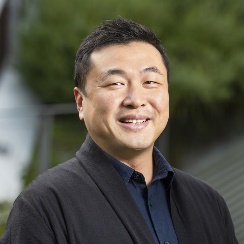 He has produced a resource website in the English Learning and Intercultural Learning space.  This website includes reports and research papers, lists of references, and best practice guides for: students, academics and administrators.